
Thank you for supporting North Okanagan Hospice Society with a gift of securities. Transferring securities (stocks, bonds, mutual funds) is simple and may result in significant tax savings for you.Donor InformationName: ______              ______________________
Address: __     
City: _ Prov: __ Postal Code: _ 
Phone: _Email: Donor’s Broker InformationCompany Name:  
Broker Name:_______________ 
City: _     Prov: ________ Postal Code:_____________
Phone: ___________________ Email: _______________________________
Fax: __________________________________________________________

3.   Securities to be TransferredFrom Account # _________________________________________________
________ shares of ______________________________________________
# of shares                               name of security
________ shares of ______________________________________________
# of shares                              name of security

I authorize this transfer as a charitable donation to North Okanagan Hospice Society. I agree that North Okanagan Hospice Society, or its agent, may contact my broker for the purpose of concluding this transaction. 
_______________________________   Date: _______________________
Signature of Donor/ClientYour Donation ReceiptThe value of the donation receipt is based on the closing price of the shares on the day the shares are received by the Society’s custodian, RBC Dominion Securities, Inc.Exception – Transfers from an Estate: Please contact North Okanagan Hospice Society representative listed here for information regarding the valuation of securities.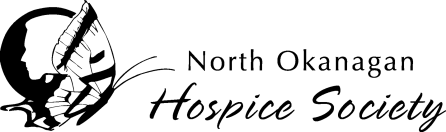 Complete this form. This information is needed for the transfer, tracking and receipting.
Give the form to your broker. Your broker will arrange for the transfer of shares to North Okanagan Hospice Society investment account. North Okanagan Hospice Society cannot initiate the transfer. If you do not have a broker, give this form directly to your investment firm.
Send a copy of the form to our broker (or ask your broker to do this):

RBC Dominion Securities
Lindsay Wanner
Phone: 250-549-4082
Fax: 250-545-4139
Email: Lindsay.wanner@rbc.com
Send a copy of the form to North Okanagan Hospice Society (or ask your broker to do this), so we may ensure a donation receipt is issued for your gift.We are located at:

North Okanagan Hospice Society
3506 – 27 Avenue
Vernon, BC V1T 1S4
Phone: 250-503-1800
Fax: 250-503-1844

Contact:

Jen Pace, Financial Officer Direct: 250 -503-1800 ext. 103 Email: jen@nohs.ca
North Okanagan Hospice Society Charitable Registration Number is: 10817 0648 RR0001